          			FORMULARIO DE COTIZACIÓN UNFPA/ECU/RFQ/22/039Nombre de la empresa:  Fecha de propuesta: Tipo de servicio: Contratación de diseño, elaboración e impresión de materiales y productos promocionales y de difusiónValidez Cotización: Tiempo de entrega: 20 días calendario a partir de la firma del contrato.Forma de pago: Contra entrega del producto y presentación de la facturaAutorizado por: Especificaciones: En su oferta, por favor incluya:1. Especificaciones técnicas detalladas de los productos ofertados.2. Estándar de calidad de los productos.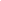 Por la presente, se certifica que la empresa ......................................................................................... acepta presentar su cotización bajo los términos y condiciones requeridos por el UNFPA en Ecuador (http://www.unfpa.org/resources/unfpa-general-conditions-contract) la cual se compromete a mantener esta oferta hasta la fecha indicada y por la que estoy debidamente autorizada/o a firmar.Nombre: _____________________				Lugar:_______________Cargo: ______________________				Sello: ________________Esta solicitud de cotización está sujeta a las condiciones generales del contrato: Contrato Minimis, está disponible en la siguiente dirección: https://drive.google.com/open?id=0B38LicFH5YHsVUZ4aFhmcFVBMzAImagenNombre del Producto y DescripciónCant.Valor UnitarioTotal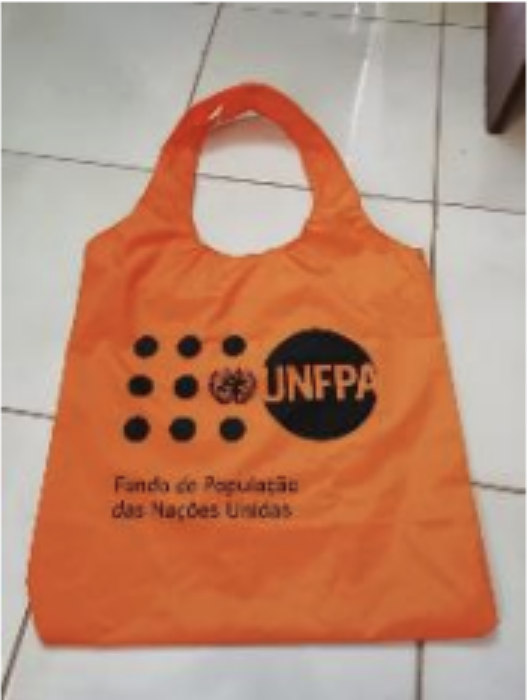 1.- BolsosCalidad de tela: Taslan o tela resistente impermeableColor: azul marinoLa empresa realizará el diseño que incluirá la siguiente frase: “Romper con la violencia basada de género es posible”. UNFPA entregará 2 logos: USAID y UNFPA en color blanco y 1 código QR de la Web App Violentómetro (B/N) (actualmente en elaboración desde UNFPA). Se adjunta el link de los logos.UNFPA: UNFPA: https://drive.google.com/drive/folders/1t7j7waHv8p3_wgFPLMwd8U1vHoaP-8MNUSAID: https://drive.google.com/file/d/197HXR6ng4wbZaSURTZaKcbh6Zs1Ecqyn/view?usp=sharingLogo de USAID a la izquierda de logo UNFPAMedidas del bolso: 50x43 cm sin haladeras, tamaño final bolso con haladeras anchas: 70cm (alto).Haladeras de 4,5 cm de ancho, son parte de la misma pieza (sin costuras) Con cierre y bolsillo interno para celular.Se requiere muestra.2001.- BolsosCalidad de tela: Taslan o tela resistente impermeableColor: azul marinoLa empresa realizará el diseño que incluirá la siguiente frase: “Romper con la violencia basada de género es posible”. UNFPA entregará 2 logos: USAID y UNFPA en color blanco y 1 código QR de la Web App Violentómetro (B/N) (actualmente en elaboración desde UNFPA). Se adjunta el link de los logos.UNFPA: UNFPA: https://drive.google.com/drive/folders/1t7j7waHv8p3_wgFPLMwd8U1vHoaP-8MNUSAID: https://drive.google.com/file/d/197HXR6ng4wbZaSURTZaKcbh6Zs1Ecqyn/view?usp=sharingLogo de USAID a la izquierda de logo UNFPAMedidas del bolso: 50x43 cm sin haladeras, tamaño final bolso con haladeras anchas: 70cm (alto).Haladeras de 4,5 cm de ancho, son parte de la misma pieza (sin costuras) Con cierre y bolsillo interno para celular.Se requiere muestra.3001.- BolsosCalidad de tela: Taslan o tela resistente impermeableColor: azul marinoLa empresa realizará el diseño que incluirá la siguiente frase: “Romper con la violencia basada de género es posible”. UNFPA entregará 2 logos: USAID y UNFPA en color blanco y 1 código QR de la Web App Violentómetro (B/N) (actualmente en elaboración desde UNFPA). Se adjunta el link de los logos.UNFPA: UNFPA: https://drive.google.com/drive/folders/1t7j7waHv8p3_wgFPLMwd8U1vHoaP-8MNUSAID: https://drive.google.com/file/d/197HXR6ng4wbZaSURTZaKcbh6Zs1Ecqyn/view?usp=sharingLogo de USAID a la izquierda de logo UNFPAMedidas del bolso: 50x43 cm sin haladeras, tamaño final bolso con haladeras anchas: 70cm (alto).Haladeras de 4,5 cm de ancho, son parte de la misma pieza (sin costuras) Con cierre y bolsillo interno para celular.Se requiere muestra.500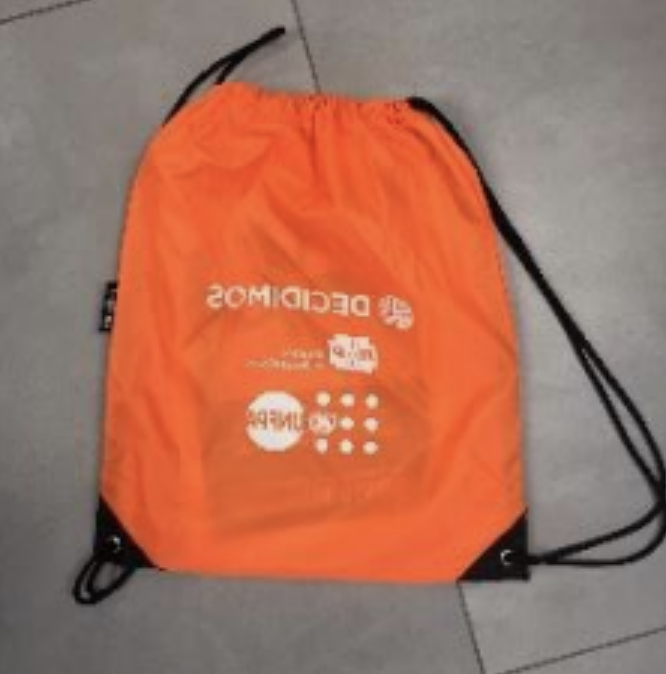 2.- SportbagsCalidad: Taslan o tela resistente impermeable.Color: azul marinoLa empresa realizará el diseño que incluirá: la siguiente frase: “Romper con la violencia basada de género es posible”, 2 logos: USAID y UNFPA en color blanco y 1 código QR de la Web App Violentómetro (B/N) actualmente en elaboración desde UNFPA. Se adjunta el link de los logos.UNFPA: https://drive.google.com/drive/folders/1t7j7waHv8p3_wgFPLMwd8U1vHoaP-8MNUSAID: https://drive.google.com/file/d/197HXR6ng4wbZaSURTZaKcbh6Zs1Ecqyn/view?usp=sharingMedidas: 40x35cm con tiras resistentes y cómodas para cargar tipo cordón.Refuerzos en las esquinasEsquinas inferiores con anillo metálicoDoble cordón de buena calidad y resistencia.Logos: UNFPA:https://drive.google.com/drive/folders/1t7j7waHv8p3_wgFPLMwd8U1vHoaP-8MNUSAID: https://drive.google.com/file/d/197HXR6ng4wbZaSURTZaKcbh6Zs1Ecqyn/view?usp=sharingSe requiere muestra.2002.- SportbagsCalidad: Taslan o tela resistente impermeable.Color: azul marinoLa empresa realizará el diseño que incluirá: la siguiente frase: “Romper con la violencia basada de género es posible”, 2 logos: USAID y UNFPA en color blanco y 1 código QR de la Web App Violentómetro (B/N) actualmente en elaboración desde UNFPA. Se adjunta el link de los logos.UNFPA: https://drive.google.com/drive/folders/1t7j7waHv8p3_wgFPLMwd8U1vHoaP-8MNUSAID: https://drive.google.com/file/d/197HXR6ng4wbZaSURTZaKcbh6Zs1Ecqyn/view?usp=sharingMedidas: 40x35cm con tiras resistentes y cómodas para cargar tipo cordón.Refuerzos en las esquinasEsquinas inferiores con anillo metálicoDoble cordón de buena calidad y resistencia.Logos: UNFPA:https://drive.google.com/drive/folders/1t7j7waHv8p3_wgFPLMwd8U1vHoaP-8MNUSAID: https://drive.google.com/file/d/197HXR6ng4wbZaSURTZaKcbh6Zs1Ecqyn/view?usp=sharingSe requiere muestra.3002.- SportbagsCalidad: Taslan o tela resistente impermeable.Color: azul marinoLa empresa realizará el diseño que incluirá: la siguiente frase: “Romper con la violencia basada de género es posible”, 2 logos: USAID y UNFPA en color blanco y 1 código QR de la Web App Violentómetro (B/N) actualmente en elaboración desde UNFPA. Se adjunta el link de los logos.UNFPA: https://drive.google.com/drive/folders/1t7j7waHv8p3_wgFPLMwd8U1vHoaP-8MNUSAID: https://drive.google.com/file/d/197HXR6ng4wbZaSURTZaKcbh6Zs1Ecqyn/view?usp=sharingMedidas: 40x35cm con tiras resistentes y cómodas para cargar tipo cordón.Refuerzos en las esquinasEsquinas inferiores con anillo metálicoDoble cordón de buena calidad y resistencia.Logos: UNFPA:https://drive.google.com/drive/folders/1t7j7waHv8p3_wgFPLMwd8U1vHoaP-8MNUSAID: https://drive.google.com/file/d/197HXR6ng4wbZaSURTZaKcbh6Zs1Ecqyn/view?usp=sharingSe requiere muestra.500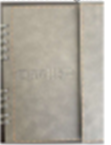 3.- Adaptación de diseño e impresión de cuadernos VBG UNFPA - USAID:Tamaño: A5Cuadernos con pasta dura cubierta con cuerina azul marino (o acabado similar) y dos logos repujados en el frente: UNFPA y USAID.Terminado anillado, doble anillo metálico. Con guardas impresas a full color que promocionen el link: violentometro.ec. Y el slogan: Rompamos con la violencia basada en género. La empresa hará la propuesta del diseño. Su interior se compone de 4 partes:1.- Contenidos sobre violencia basada en género:Diseño e Impresión full color tiro de carátula separadora de esta sección en cartulina couché. Incluir logos.Impresión de 10 hojas o 20 páginas en papel couché 150gr a full color lado y ladoUNFPA entregará los archivos pero la imprenta realizará la adaptación al tamaño a A5.Links (contamos con pdf editables): https://drive.google.com/drive/folders/1_t1vqh4qwlLkYplaFVF9X2vcGBzyfnnv?usp=sharing2.- Contenidos de autocuidado:Diseño e Impresión full color tiro de carátula separadora de esta sección en cartulina couché.  Incluir logos.Impresión a full color en papel reciclable 55 páginas.UNFPA entregará los archivos, pero la imprenta realizará la adaptación del tamaño a A5 en caso de requerirse (verificar con archivo adjunto). Eliminar logos (spotlight, banderas, Onu y Unión Europea) y colocar en su lugar en la primera hoja la siguiente frase: Esta sección de Autocuidado fue elaborada en el marco de la Iniciativa Spotlight de las Naciones Unidas y la Unión Europea.Link: https://drive.google.com/drive/folders/1mvo9TKNi92oNm6JIyIpSNLnNaeAfBOBJ?usp=sharing3.- Notas:40 hojas en papel reciclable en blanco sin impresión4.- Rutas de atención de violenciaSe incluirá al final dos rutas para atención de violencia: Ruta MAPIS y Ruta Judicial. Estas rutas deben ir en tamaño A4 dobladas por la mitad hasta llegar al A5 (o la empresa ganadora debe adaptar ligeramente su tamaño para que entren del tamaño de las hojas internas del cuaderno.Papel couché 300 gr, full color.Eliminar logos de gobierno y colocar únicamente logos: USAID, UNFPA y Subgrupo VBG (los 3 seguidos ubicados a la izquierda).Link: https://drive.google.com/file/d/1V1mA7WRXpxUCXaD3Ua1qMt_Gk1kVYvBq/view?usp=sharingLa empresa deberá entregar todos los archivos editables a UNFPA.Se requiere prueba de color.2003.- Adaptación de diseño e impresión de cuadernos VBG UNFPA - USAID:Tamaño: A5Cuadernos con pasta dura cubierta con cuerina azul marino (o acabado similar) y dos logos repujados en el frente: UNFPA y USAID.Terminado anillado, doble anillo metálico. Con guardas impresas a full color que promocionen el link: violentometro.ec. Y el slogan: Rompamos con la violencia basada en género. La empresa hará la propuesta del diseño. Su interior se compone de 4 partes:1.- Contenidos sobre violencia basada en género:Diseño e Impresión full color tiro de carátula separadora de esta sección en cartulina couché. Incluir logos.Impresión de 10 hojas o 20 páginas en papel couché 150gr a full color lado y ladoUNFPA entregará los archivos pero la imprenta realizará la adaptación al tamaño a A5.Links (contamos con pdf editables): https://drive.google.com/drive/folders/1_t1vqh4qwlLkYplaFVF9X2vcGBzyfnnv?usp=sharing2.- Contenidos de autocuidado:Diseño e Impresión full color tiro de carátula separadora de esta sección en cartulina couché.  Incluir logos.Impresión a full color en papel reciclable 55 páginas.UNFPA entregará los archivos, pero la imprenta realizará la adaptación del tamaño a A5 en caso de requerirse (verificar con archivo adjunto). Eliminar logos (spotlight, banderas, Onu y Unión Europea) y colocar en su lugar en la primera hoja la siguiente frase: Esta sección de Autocuidado fue elaborada en el marco de la Iniciativa Spotlight de las Naciones Unidas y la Unión Europea.Link: https://drive.google.com/drive/folders/1mvo9TKNi92oNm6JIyIpSNLnNaeAfBOBJ?usp=sharing3.- Notas:40 hojas en papel reciclable en blanco sin impresión4.- Rutas de atención de violenciaSe incluirá al final dos rutas para atención de violencia: Ruta MAPIS y Ruta Judicial. Estas rutas deben ir en tamaño A4 dobladas por la mitad hasta llegar al A5 (o la empresa ganadora debe adaptar ligeramente su tamaño para que entren del tamaño de las hojas internas del cuaderno.Papel couché 300 gr, full color.Eliminar logos de gobierno y colocar únicamente logos: USAID, UNFPA y Subgrupo VBG (los 3 seguidos ubicados a la izquierda).Link: https://drive.google.com/file/d/1V1mA7WRXpxUCXaD3Ua1qMt_Gk1kVYvBq/view?usp=sharingLa empresa deberá entregar todos los archivos editables a UNFPA.Se requiere prueba de color.2003.- Adaptación de diseño e impresión de cuadernos VBG UNFPA - USAID:Tamaño: A5Cuadernos con pasta dura cubierta con cuerina azul marino (o acabado similar) y dos logos repujados en el frente: UNFPA y USAID.Terminado anillado, doble anillo metálico. Con guardas impresas a full color que promocionen el link: violentometro.ec. Y el slogan: Rompamos con la violencia basada en género. La empresa hará la propuesta del diseño. Su interior se compone de 4 partes:1.- Contenidos sobre violencia basada en género:Diseño e Impresión full color tiro de carátula separadora de esta sección en cartulina couché. Incluir logos.Impresión de 10 hojas o 20 páginas en papel couché 150gr a full color lado y ladoUNFPA entregará los archivos pero la imprenta realizará la adaptación al tamaño a A5.Links (contamos con pdf editables): https://drive.google.com/drive/folders/1_t1vqh4qwlLkYplaFVF9X2vcGBzyfnnv?usp=sharing2.- Contenidos de autocuidado:Diseño e Impresión full color tiro de carátula separadora de esta sección en cartulina couché.  Incluir logos.Impresión a full color en papel reciclable 55 páginas.UNFPA entregará los archivos, pero la imprenta realizará la adaptación del tamaño a A5 en caso de requerirse (verificar con archivo adjunto). Eliminar logos (spotlight, banderas, Onu y Unión Europea) y colocar en su lugar en la primera hoja la siguiente frase: Esta sección de Autocuidado fue elaborada en el marco de la Iniciativa Spotlight de las Naciones Unidas y la Unión Europea.Link: https://drive.google.com/drive/folders/1mvo9TKNi92oNm6JIyIpSNLnNaeAfBOBJ?usp=sharing3.- Notas:40 hojas en papel reciclable en blanco sin impresión4.- Rutas de atención de violenciaSe incluirá al final dos rutas para atención de violencia: Ruta MAPIS y Ruta Judicial. Estas rutas deben ir en tamaño A4 dobladas por la mitad hasta llegar al A5 (o la empresa ganadora debe adaptar ligeramente su tamaño para que entren del tamaño de las hojas internas del cuaderno.Papel couché 300 gr, full color.Eliminar logos de gobierno y colocar únicamente logos: USAID, UNFPA y Subgrupo VBG (los 3 seguidos ubicados a la izquierda).Link: https://drive.google.com/file/d/1V1mA7WRXpxUCXaD3Ua1qMt_Gk1kVYvBq/view?usp=sharingLa empresa deberá entregar todos los archivos editables a UNFPA.Se requiere prueba de color.3003.- Adaptación de diseño e impresión de cuadernos VBG UNFPA - USAID:Tamaño: A5Cuadernos con pasta dura cubierta con cuerina azul marino (o acabado similar) y dos logos repujados en el frente: UNFPA y USAID.Terminado anillado, doble anillo metálico. Con guardas impresas a full color que promocionen el link: violentometro.ec. Y el slogan: Rompamos con la violencia basada en género. La empresa hará la propuesta del diseño. Su interior se compone de 4 partes:1.- Contenidos sobre violencia basada en género:Diseño e Impresión full color tiro de carátula separadora de esta sección en cartulina couché. Incluir logos.Impresión de 10 hojas o 20 páginas en papel couché 150gr a full color lado y ladoUNFPA entregará los archivos pero la imprenta realizará la adaptación al tamaño a A5.Links (contamos con pdf editables): https://drive.google.com/drive/folders/1_t1vqh4qwlLkYplaFVF9X2vcGBzyfnnv?usp=sharing2.- Contenidos de autocuidado:Diseño e Impresión full color tiro de carátula separadora de esta sección en cartulina couché.  Incluir logos.Impresión a full color en papel reciclable 55 páginas.UNFPA entregará los archivos, pero la imprenta realizará la adaptación del tamaño a A5 en caso de requerirse (verificar con archivo adjunto). Eliminar logos (spotlight, banderas, Onu y Unión Europea) y colocar en su lugar en la primera hoja la siguiente frase: Esta sección de Autocuidado fue elaborada en el marco de la Iniciativa Spotlight de las Naciones Unidas y la Unión Europea.Link: https://drive.google.com/drive/folders/1mvo9TKNi92oNm6JIyIpSNLnNaeAfBOBJ?usp=sharing3.- Notas:40 hojas en papel reciclable en blanco sin impresión4.- Rutas de atención de violenciaSe incluirá al final dos rutas para atención de violencia: Ruta MAPIS y Ruta Judicial. Estas rutas deben ir en tamaño A4 dobladas por la mitad hasta llegar al A5 (o la empresa ganadora debe adaptar ligeramente su tamaño para que entren del tamaño de las hojas internas del cuaderno.Papel couché 300 gr, full color.Eliminar logos de gobierno y colocar únicamente logos: USAID, UNFPA y Subgrupo VBG (los 3 seguidos ubicados a la izquierda).Link: https://drive.google.com/file/d/1V1mA7WRXpxUCXaD3Ua1qMt_Gk1kVYvBq/view?usp=sharingLa empresa deberá entregar todos los archivos editables a UNFPA.Se requiere prueba de color.5003.- Adaptación de diseño e impresión de cuadernos VBG UNFPA - USAID:Tamaño: A5Cuadernos con pasta dura cubierta con cuerina azul marino (o acabado similar) y dos logos repujados en el frente: UNFPA y USAID.Terminado anillado, doble anillo metálico. Con guardas impresas a full color que promocionen el link: violentometro.ec. Y el slogan: Rompamos con la violencia basada en género. La empresa hará la propuesta del diseño. Su interior se compone de 4 partes:1.- Contenidos sobre violencia basada en género:Diseño e Impresión full color tiro de carátula separadora de esta sección en cartulina couché. Incluir logos.Impresión de 10 hojas o 20 páginas en papel couché 150gr a full color lado y ladoUNFPA entregará los archivos pero la imprenta realizará la adaptación al tamaño a A5.Links (contamos con pdf editables): https://drive.google.com/drive/folders/1_t1vqh4qwlLkYplaFVF9X2vcGBzyfnnv?usp=sharing2.- Contenidos de autocuidado:Diseño e Impresión full color tiro de carátula separadora de esta sección en cartulina couché.  Incluir logos.Impresión a full color en papel reciclable 55 páginas.UNFPA entregará los archivos, pero la imprenta realizará la adaptación del tamaño a A5 en caso de requerirse (verificar con archivo adjunto). Eliminar logos (spotlight, banderas, Onu y Unión Europea) y colocar en su lugar en la primera hoja la siguiente frase: Esta sección de Autocuidado fue elaborada en el marco de la Iniciativa Spotlight de las Naciones Unidas y la Unión Europea.Link: https://drive.google.com/drive/folders/1mvo9TKNi92oNm6JIyIpSNLnNaeAfBOBJ?usp=sharing3.- Notas:40 hojas en papel reciclable en blanco sin impresión4.- Rutas de atención de violenciaSe incluirá al final dos rutas para atención de violencia: Ruta MAPIS y Ruta Judicial. Estas rutas deben ir en tamaño A4 dobladas por la mitad hasta llegar al A5 (o la empresa ganadora debe adaptar ligeramente su tamaño para que entren del tamaño de las hojas internas del cuaderno.Papel couché 300 gr, full color.Eliminar logos de gobierno y colocar únicamente logos: USAID, UNFPA y Subgrupo VBG (los 3 seguidos ubicados a la izquierda).Link: https://drive.google.com/file/d/1V1mA7WRXpxUCXaD3Ua1qMt_Gk1kVYvBq/view?usp=sharingLa empresa deberá entregar todos los archivos editables a UNFPA.Se requiere prueba de color.1000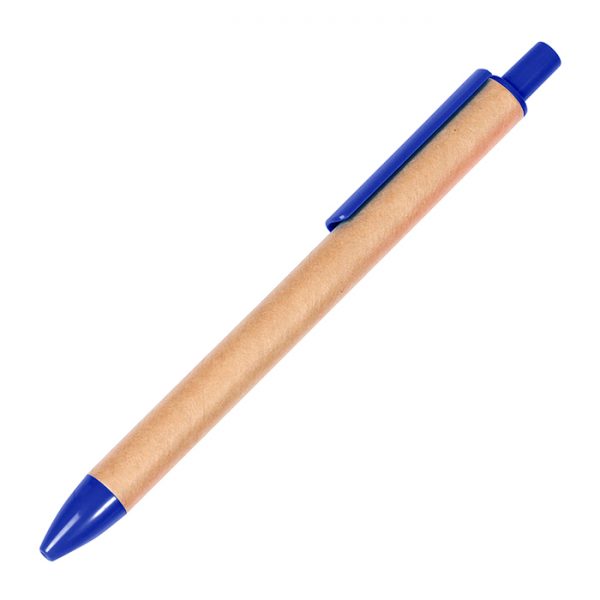 4.- EsferosEsferos tinta azulMaterial ecológico (combinado con azul)2 logos a 1 solo colorLogos. UNFPA: https://drive.google.com/drive/folders/1t7j7waHv8p3_wgFPLMwd8U1vHoaP-8MNUSAID: https://drive.google.com/drive/folders/1FeaMgMxj8DG1dQ3Z0KxgaOAlRfAwqBMh2004.- EsferosEsferos tinta azulMaterial ecológico (combinado con azul)2 logos a 1 solo colorLogos. UNFPA: https://drive.google.com/drive/folders/1t7j7waHv8p3_wgFPLMwd8U1vHoaP-8MNUSAID: https://drive.google.com/drive/folders/1FeaMgMxj8DG1dQ3Z0KxgaOAlRfAwqBMh3004.- EsferosEsferos tinta azulMaterial ecológico (combinado con azul)2 logos a 1 solo colorLogos. UNFPA: https://drive.google.com/drive/folders/1t7j7waHv8p3_wgFPLMwd8U1vHoaP-8MNUSAID: https://drive.google.com/drive/folders/1FeaMgMxj8DG1dQ3Z0KxgaOAlRfAwqBMh500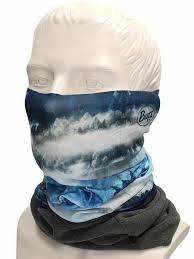 5.- BuffsBuffs con tela sublimada fabricado 100% poliester microfibra, full color, 2 diseños. La empresa realizará el diseño, que incluya todas estas frases enviadas por UNFPA: ¡Cuidado!¡Alerta!¡No estás sola!¡Tú puedes hacer el cambio!Desaprender para serCorresponsabilidadAmor propioVida sin violenciaViolencia no es amorNo naciste siendo violentoBusca ayudaRomper la violencia basada en género es posible2005.- BuffsBuffs con tela sublimada fabricado 100% poliester microfibra, full color, 2 diseños. La empresa realizará el diseño, que incluya todas estas frases enviadas por UNFPA: ¡Cuidado!¡Alerta!¡No estás sola!¡Tú puedes hacer el cambio!Desaprender para serCorresponsabilidadAmor propioVida sin violenciaViolencia no es amorNo naciste siendo violentoBusca ayudaRomper la violencia basada en género es posible3005.- BuffsBuffs con tela sublimada fabricado 100% poliester microfibra, full color, 2 diseños. La empresa realizará el diseño, que incluya todas estas frases enviadas por UNFPA: ¡Cuidado!¡Alerta!¡No estás sola!¡Tú puedes hacer el cambio!Desaprender para serCorresponsabilidadAmor propioVida sin violenciaViolencia no es amorNo naciste siendo violentoBusca ayudaRomper la violencia basada en género es posible500SUMASUMASUMASUMAIVAIVAIVAIVATOTALTOTALTOTALTOTAL